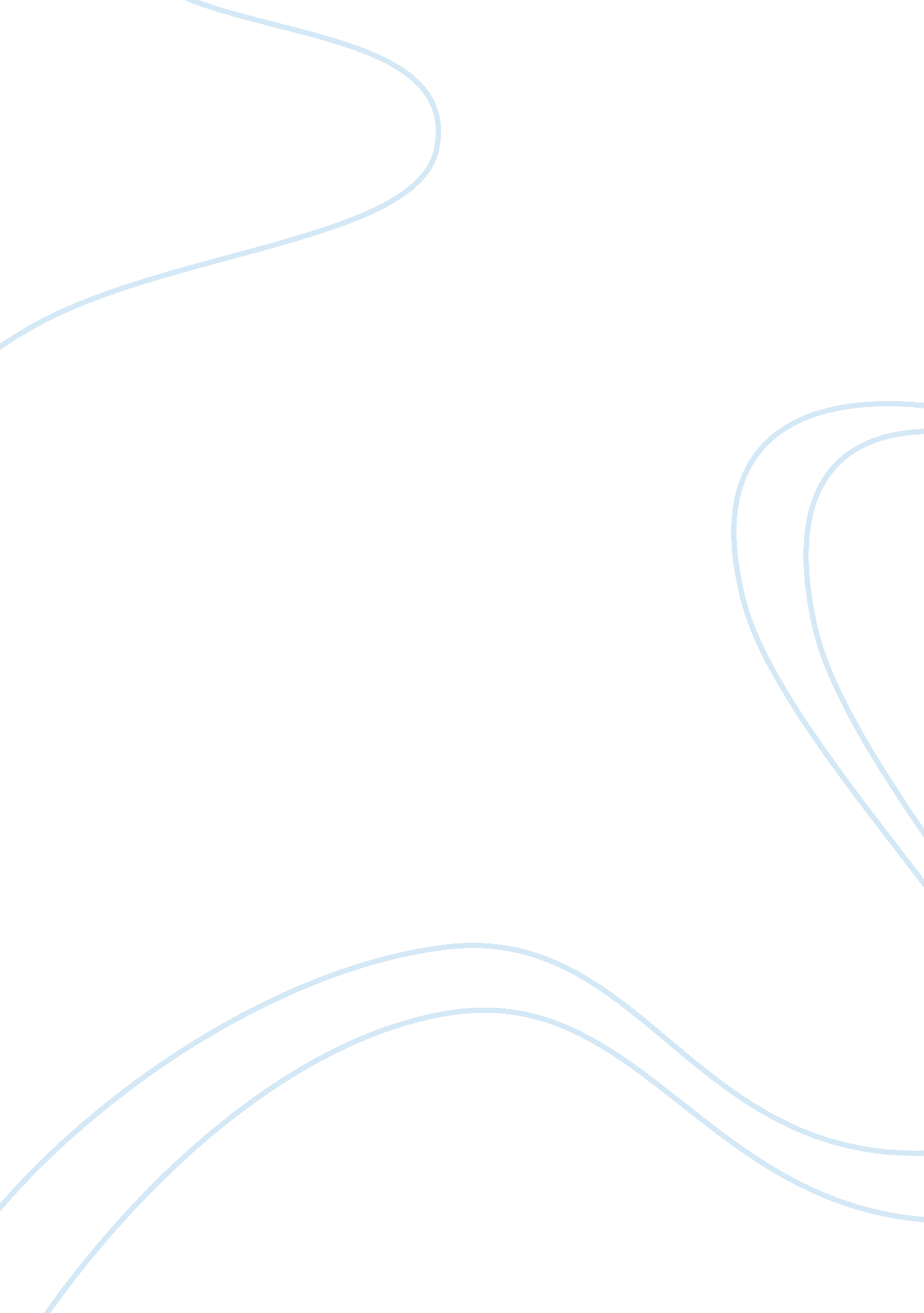 Blue horizon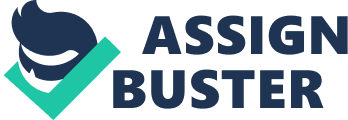 Blue Horizon Todays world is a harsh one, filled with crime and corruption everywhere. But more important than how we live is why we live, and the very threads that are keeping our bodies in top condition are coming apart. There have been many scientific breakthroughs regarding the medical field, and many more are on the way. But really, how well do the communities of the United States stack up to each-other and the rest of the world? Here we will take an in-depth look at a particular metropolitan area, the Twin Cities, to browse through and compare the various health indicators and how we can improve them, as well as comparisons to other cities and countries around the world. 
First and foremost, a list of the health indicators and what they mean will be included to help you, the reader, navigate through this article. Brief descriptions will accompany each heading and their meaning will be portrayed, as well as their impact on the health of the Twin Cities. 